26 апрель 2020 й.                       № 21                                          28 апреля 2020 г.О назначении публичных слушаний по проекту решения Совета сельского поселения Тактагуловский  сельсовет муниципального района Бакалинский район Республики Башкортостан «Об утверждении отчета об исполнениибюджета сельского поселения Тактагуловский  сельсовет муниципального района Бакалинский район Республики Башкортостан за 2019 год»Руководствуясь  п.2  ч.3  ст. 28, п.2. ч.10. ст.35  Федерального закона «Об общих принципах организации местного самоуправления в Российской Федерации», п.8.ч.1ст.11 Закона Республики Башкортостан «О местном самоуправлении в Республике Башкортостан», Уставом сельского поселения Тактагуловский  сельсовет, администрация сельского поселения Тактагуловский  сельсовет муниципального района Бакалинский район Республики БашкортостанПОСТАНОВЛЯЕТ:1.Назначить и провести публичные слушания по проекту решения сельского поселения Тактагуловский  сельсовет муниципального района Бакалинский район Республики Башкортостан «Об утверждении отчета об исполнении бюджета сельского поселения Тактагуловский  сельсовет муниципального района Бакалинский район Республики Башкортостан за 2019 год» 12 мая 2020 года в 15-00 часов  в здании администрации сельского поселения по адресу: с. Тактагулово, ул. Молодежная, 9. 2. Создать комиссию по подготовке и проведению публичных слушаний в составе:Председатель комиссии:Ахунова Л.М.-  председатель Совета сельского поселения Тактагуловский сельсовет муниципального районаЗаместитель председателя комиссии:Галлямов В.К. депутат от  избирательного округа № 1                      Секретарь комиссии:Ситдикова Р.Л. – депутат от  избирательного округа № 1,  Члены комиссии:Камалетдинова Г.Г. депутат от  избирательного округа № 1Габсалихова З.М.  – председатель постоянной комиссии по социально-гуманитарным вопросам и законности.3. Обнародовать проект решения сельского поселения Тактагуловский  сельсовет муниципального района Бакалинский район Республики Башкортостан «Об утверждении отчета об исполнении бюджета сельского поселения Тактагуловский  сельсовет муниципального района Бакалинский район Республики Башкортостан за 2019 год» на информационном стенде, официальном сайте администрации сельского поселения Тактагуловский  сельсовет муниципального района Бакалинский район Республики Башкортостан  http://taktagul.ru/ и в помещении сельской библиотеки. 4. Установить, что письменные предложения жителей сельского поселения Тактагуловский  сельсовет муниципального района Бакалинский район по проекту решения сельского поселения Тактагуловский  сельсовет муниципального района Бакалинский район Республики Башкортостан «Об утверждении отчета об исполнении бюджета сельского поселения Тактагуловский  сельсовет муниципального района Бакалинский район Республики Башкортостан за 2019 год» направляются в Совет сельского поселения Тактагуловский  сельсовет по адресу: с. Тактагулово, ул. Молодежная, 9, в период с 29 апреля 2020 года до 17-00 часов 12 мая 2020 года.5. Разместить настоящее постановление на информационном стенде в здании администрации,  официальном сайте администрации сельского поселения Тактагуловский  сельсовет муниципального района Бакалинский район Республики Башкортостан  http://taktagul.ru/ и в помещении сельской библиотеки.  Глава сельского поселенияТактагуловский  сельсоветмуниципального района Бакалинский район Республики Башкортостан                                                           Л.М. АхуноваБашкортостан РеспубликаҺыБакалы районымуниципаль районыныңТоктагол ауыл советыауыл биләмәһе Хакимиәте452655, Токтагол ауылыЙэштэр урамы, 9, тел. 2-98-36https://taktagul.rue-mail: Taktagul2008@yandex.ru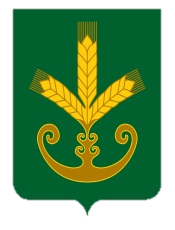 Республика БашкортостанАдминистрация сельского поселенияТактагуловский сельсоветмуниципального районаБакалинский район452655, с. Тактагуловоул. Молодежная, 9, тел. 2-98-36https://taktagul.rue-mail: Taktagul2008@yandex.ruҠАРАРПОСТАНОВЛЕНИЕ